  w/b 13.7.20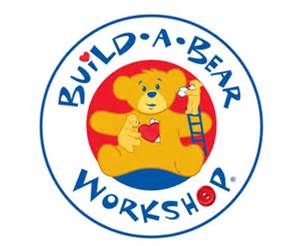 We are learning to write words using our sounds and spell others correctly.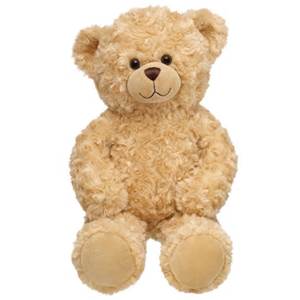 